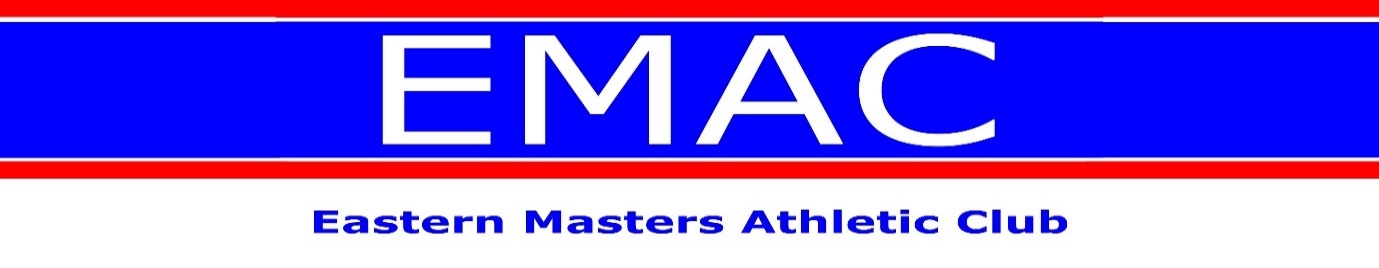 AGM 3rd March 2019 at 2:30Meeting Location: Holiday Inn, Lakeview, Bridge Road, Impington, Cambridge CB24 9PHAgendaWelcomeApologies – Amanda Dodge, Michael Hausler, Elke Hausler, Cath Duhig, Peter Duhig, Gaye Clarke, Christine Salvary, Jonathan Haynes, Angie Underdown, John Brock, Paul Harrison, more will be added on the minutes.Adoption of Previous MinutesMatters ArisingAction from last AGM – Accounts to be audited and accepted at this AGMMembership subscriptions for 2019/2020, change from last year’s minutes. It has been proposed by the membership secretary to keep them the same as last year because we made a loss last year.Secretary’s Report – AttachedTreasurer’s Report – AttachedRoad Running and XC Secretary’s Report – AttachedTrack and Field Secretary’s Report - AttachedMembership Secretary’s report – 	MembershipThe current membership (as of 28th February 2019) is 700       members. It is made up of 32 first claim members and 668 second claim members. We should be above 700 members at the end of the 2018/19 membership year on 31st March 2019. The membership has been relative stable for the last 3 years, with a small increase in the current (not yet finished) year.Year		31/3/2017		31/3/2018		28/2/2019 (not 								 yet finished) Members		     693			    688			    700Election of OfficersProposals to be discussedI propose to change the constitution to say that we will have the bank accounts checked by an outside accountant instead of audited, to be in line with BMAF’s change to their constitution.It has been proposed to add a weight throws competition and the 5km to the EMAC Outdoors Championships this year.Any other business
2019 T&F League updateWe have 20 teams this year having lost Bedford Harriers from the Central Division and Loughton merged with Thurrock in the Southern; neither event was a surprise.This leaves us with 7N, 6C, 7S so we will have to use some jiggery pokery to sort the last two teams for the finals again.There was a possible new entry in the North which I shall pursue for next season.Northern and Southern Divisions have arranged their matches; we are waiting on the last fixture in Central.My understanding is that Bedford will not be able to host the final this year, so I have asked Milton Keynes again; provisional date is 22nd Sept ie after Euros but before very busy last weekend of the month.I propose to run pretty much the same schedule as last year. There are some restrictions on various fixtures meaning at least two of the divisions will have to adjust events around so making big changes this year is not desirable.I may tweak the track programme to get a few more V60 events in; there is still not yet sufficient uptake to include V70 events.Following various discussions with learned colleagues I intend to leave hurdles events as they are.I also intend to keep in the pole vault but slide the minimum heights up a little to deter those who for safety reasons should not be taking part, as per the concerns that many have raised over recent seasons.Feedback is most welcome!Paul HarrisonTrack and Field League ManagerRoad Racer of the Year 2018